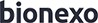 Bionexo do Brasil Ltda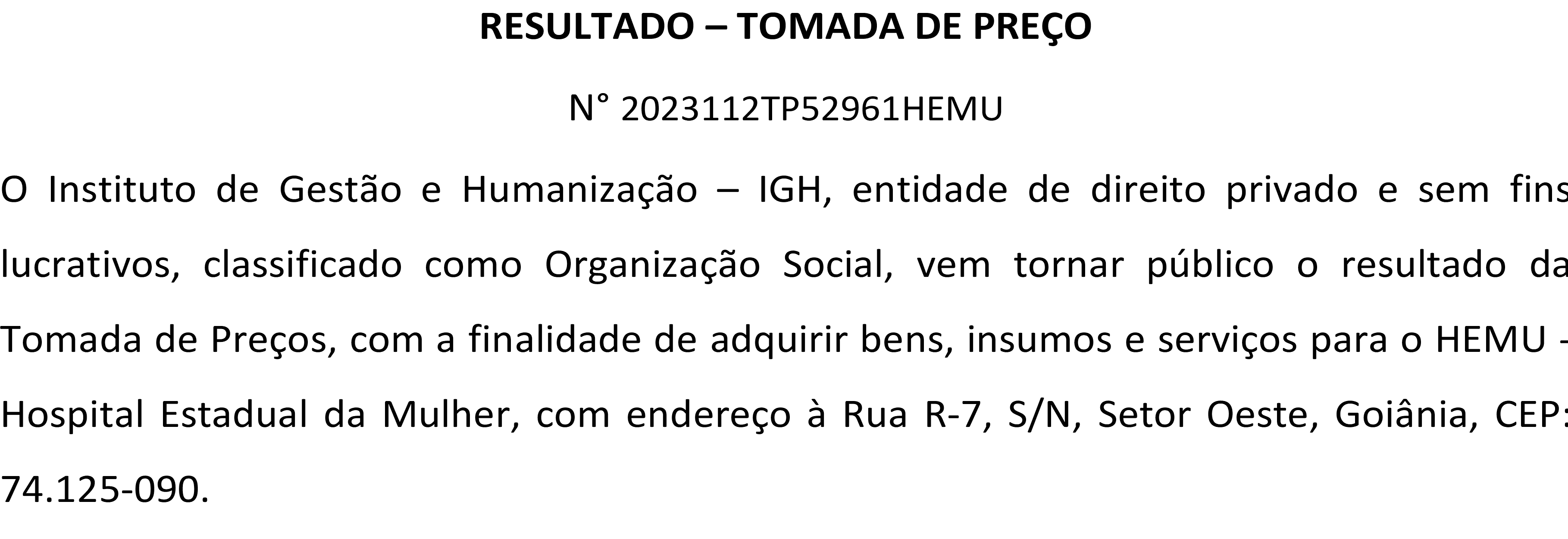 Relatório emitido em 20/12/2023 18:34CompradorIGH - HEMU - Hospital Estadual da Mulher (11.858.570/0002-14)Rua R 7, esquina com Av. Perimetral s/n - Setor Oeste - GOIÂNIA, GO   CEP: 74.530-020Relação de Itens (Confirmação)Pedido de Cotação : 325114150COTAÇÃO Nº 52961 QUIMICOS - HEMU DEZ/2023Frete PróprioObservações: *PAGAMENTO: Somente a prazo e por meio de depósito em conta PJ do fornecedor. *FRETE: Só serão aceitas propostas com frete CIF e para entrega no endereço: RUA R7 C/ AV PERIMETRAL, SETOR COIMBRA, Goiânia/GO CEP: 74.530-020, dia e horário especificado. *CERTIDÕES: As Certidões Municipal, Estadual de Goiás, Federal, FGTS e Trabalhista devem estar regulares desde a data da emissão da proposta até a data do pagamento. *REGULAMENTO: O processo de compras obedecerá ao Regulamento de Compras do IGH, prevalecendo este em relação a estes termos em caso de divergência.Tipo de Cotação: Cotação Normal Fornecedor :Data de Confirmação :Produto	Código ProgramaçãoFabricante    Embalagem    Fornecedor	Comentário Justificativa   PreçoPreçoRent(%) Quantidade Valor Total Usuáriode Entrega	Unitário FábricaCLOREXIDINA SOLUCAO ALCOOLICA A 0.5% 100ML -> CLOREXIDINA SOLUCAO ALCOOLICA 0.5% FRASCO 100ML - FRASCO- ALMOTOLIA PLASTICA DESCARTAVEL2	LACRADA, COM32404	-RIOHEX 0,5% ALCOOLICO100ml*S* (RIOQUIMICA)-- INDUSTRIAFARMATERUN	MEDICAMENTOSRIOHEX 0,5% ALCOOLICO100ml*S*;-Rioclarense, Med Center, Cientifica e HDL Não atende as condições de pagamento. -R$ 4,2200R$	500 FrascoR$ 2.110,0000Danielly Evelyn Pereira Da CruzSISTEMA DE ABERTURADE NAO NECESSITE DE MATERIAL CORTANTE , COM TAMPA ADICIONAL PARA ENCAIXE APOS ABERTURA, AUSENCIA DE CORANTES, CONSERVANMTES E ODORES.FARMACEUTICA RIOQUIMICA LTDALTDA(RIOQUIMICA) Cirúrgica Jawe Sensorial Não repondeu o e-mail dehomologação.20/12/202314:46de pagamento.CLOREXIDINA SOLUCAO4	DEGERMANTE 4% FRASCO 100ML -42378	-RIOHEX 4% DEGERMANTE TENSOATIVOS100ml *S* (RIOQ) --RIOHEX 4% FARMATER	DEGERMANTEUN	MEDICAMENTOS TENSOATIVOS;- Cientifica, Rioclarense eHDL Não		R$	R$ atende as	8,4600 0,0000120 Frasco	R$1.015,2000Danielly Evelyn Pereira Da CruzFRASCOINDUSTRIAFARMACEUTICA RIOQUIMICA LTDALTDA100ml *S*(RIOQ)condições depagamento.20/12/202314:46Total Parcial:2620.0	R$11.565,2000Total de Itens da Cotação: 9	Total de Itens Impressos: 4Produto	Código ProgramaçãoFabricante    Embalagem    Fornecedor	Comentário Justificativa   PreçoPreçoRent(%) Quantidade Valor Total Usuáriode Entrega	Unitário FábricaGEL PARA ECG FR 1007	GRAMA - FRASCOGEL PARA ECG 100 GR - CARBOGEL - CARBOGELCAIXAGleidson Rodrigues Ranulfo Eireli - Eppnull;-Rioclarense, Cirúrgica Fernandes, Med Center e HDL Não atende as condições de pagamento. - Sensorial Não repondeu oe-mail de homologação.R$ 3,2300R$	700 FrascoR$ 2.261,0000Danielly Evelyn Pereira Da Cruz20/12/202314:46Total Parcial:R$ 2.261,0000Total de Itens da Cotação: 9	Total de Itens Impressos: 1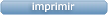 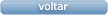 Clique aqui para geração de relatório completo com quebra de páginaTotal Geral:3320.0	R$13.826,2000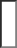 FornecedorFaturamento MínimoPrazo de EntregaValidade da PropostaCondições de PagamentoFreteObservações1FARMATER MEDICAMENTOS LTDABELO HORIZONTE - MGWeb Service Farmater - (31) 3224-2465vendas@farmater.com.brMais informaçõesR$ 950,00003 dias após confirmação06/12/202430 ddlCIFbanco do brasil s/a ag 1229-7 c/c 69547-52Gleidson Rodrigues Ranulfo Eireli - EppGOIÂNIA - GOGleidson Rodrigues Ranulfo - 62 3093-5116diagnostica.go@hotmail.comMais informaçõesR$ 200,00003 dias após confirmação10/12/202330 ddlCIFnull3		CLOREXIDINA SOLUCAO AQUOSA34421-		RIOHEX 0,2% DERMO SUAVEUNFARMATER MEDICAMENTOSRIOHEX 0,2% DERMO;- Medilar, Nacional,R$ 4,2200R$ 0,0000500 UnidadeR$	Danielly 2.110,0000		Evelyn0,2% 100ML (NP)100ml *S*LTDASUAVE 100mlSensorial,Pereira Da(RIOQUIMICA)*S*HospidrogasCruz-- INDUSTRIA(RIOQUIMICA)e WerbranFARMACEUTICANão20/12/2023RIOQUIMICArepondeu o14:46LTDAe-mail dehomologação.- Indalabor,Med Center,Cientifica,HDL eRioclarenseNão atendeas condições;-Rioclarense,HDL, Med6ESCOVA P/ DEGERMACAO DAS MAOS C/ CLOREXIDINA-> COM CERDAS MACIAS. CABO PLASTICO DESCARTAVEL EMBALAGEM ALUMINIZADA/BLISTER. REG MS - UNIDADE17655-RIOHEX 2% ESCOVA DIGLICONATO 22ML*S* (RIOQUIMICA)-- INDUSTRIA FARMACEUTICA RIOQUIMICA LTDACXRIOHEX 2%FARMATER	ESCOVA MEDICAMENTOS DIGLICONATOLTDA		22ML*S* (RIOQUIMICA)Center, Cientifica e Kairos Não atende as condições de pagamento. - Medilar, Sensorial e Cirúrgica Jaw NãoR$ 4,2200R$ 0,00001500 UnidadeR$ 6.330,0000Danielly Evelyn Pereira Da Cruz20/12/202314:46repondeu oe-mail dehomologação.